CA Tanes &   Studio Tanes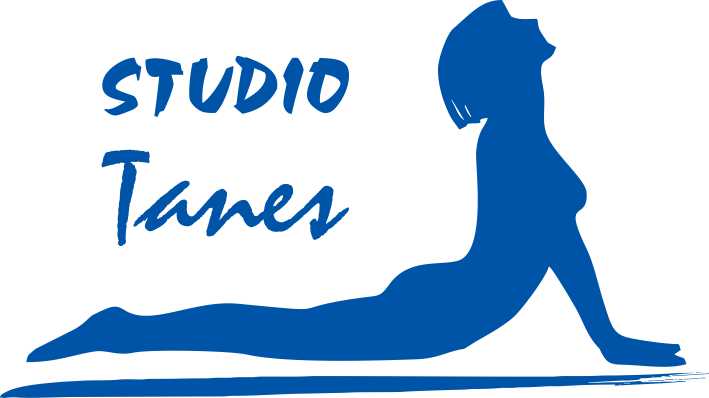 Mgr. Martina Nesvorná, kancelář: Vodičkova 41, Praha 1 Tělocvična SPŠ  Panská 3, Praha1Telefon kancelář: 224 152 854, 602 709 026E-mail: tanes@tanes.czwww.tanes.czZávazná přihláška  Jména účastníků:
  Číslo účtu: 1161810025/3030, var. s. 24022023  Datum:						     Podpis: Název akce: Sportovně relaxační víkend Mariánské LázněTermín: 24.2. – 26.2. 2023Ubytování: Hotel KrakonošPokoj: dvoulůžkovýStravování: polopenze Doprava: vlastníJméno:Datum narození:Příjmení:Telefon:E-mail:Jméno:Datum narození:Příjmení:Telefon:E-mail:Jméno:Datum narození:Příjmení:Telefon:E-mail:Cena celkem: Záloha: 1.500 Kč (á osoba) do 31.12. 2023Doplatek: